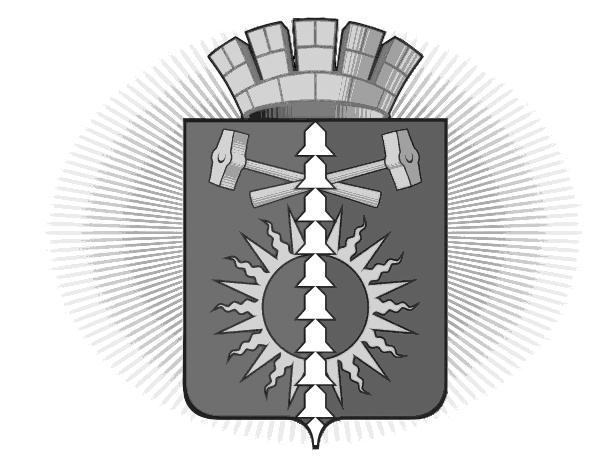 АДМИНИСТРАЦИЯГОРОДСКОГО ОКРУГА ВЕРХНИЙ ТАГИЛП О С Т А Н О В Л Е Н И Еот 28.06.2019 № 429город Верхний ТагилО внесении изменений в Постановление администрации городского округа Верхний Тагил № 677 от 17.09.2014 «Предоставление информации об образовательных программах и учебных планах, рабочих программах учебных курсов, предметов, дисциплин (модулей), годовых календарных учебных графиках на территории городского округа Верхний Тагил» (ред.23.01.2018 № 43) В соответствии с Федеральным законом от 27.07.2010 №210-ФЗ (ред. от 01.04.2019) «Об организации предоставления государственных и муниципальных услуг», рассмотрев протест Прокуратуры города Кировграда №01-18-19 от 17.06.2019, руководствуясь Уставом городского округа Верхний ТагилПОСТАНОВЛЯЮ:Внести изменения в Административный регламент предоставления муниципальной услуги «Предоставление информации об образовательных программах и учебных планах, рабочих программах учебных курсов, предметов, дисциплин (модулей), годовых календарных учебных графиках на территории городского округа Верхний Тагил», утвержденный Постановлением Администрации городского округа Верхний Тагил от 17.09.2014 № 676 (ред.23.01.2018 №43), изложив пункты 6.3.1. и 6.3.2. в новой редакции:«6.3.1.Письменное обращение подлежит регистрации и рассмотрению в порядке и в сроки, установленные Федеральным законом «Об организации предоставления государственных и муниципальных услуг».6.3.2. Жалоба на орган, предоставляющий муниципальную услугу, рассматривается в течение 15 рабочих дней со дня ее регистрации, если более короткие сроки рассмотрения указанной жалобы не установлены органом, предоставляющим муниципальную услугу, уполномоченным на ее рассмотрение.В случае обжалования отказа органа, предоставляющего муниципальную услугу, в приеме документов у заявителя либо в исправлении допущенных опечаток и ошибок или в случае обжалования заявителем нарушения установленного срока таких исправлений жалоба на орган, предоставляющий муниципальную услугу, рассматривается в течение 5 рабочих дней со дня ее регистрации.».Опубликовать настоящее Постановление на официальном сайте городского округа Верхний Тагил www.go-vtagil.ru.	3. Контроль за исполнением настоящего постановления возложить на заместителя главы администрации по социальным вопросам Упорову И.Г.	Глава городского округа Верхний Тагил 				В.Г. КириченкоСОГЛАСОВАНИЕпроекта постановления Администрации городского округа Верхний ТагилПостановление разослать:- зам. главы администрации по социальным вопросам; - МКУ Управление образования;Исполнитель:Директор МКУ Управления образования Тронина Е. П. 2 46 05Заголовок постановления:О внесении изменений в Постановление администрации городского округа Верхний Тагил №677 от 17.09.2014 «Предоставление информации об образовательных программах и учебных планах, рабочих программах учебных курсов, предметов, дисциплин (модулей), годовых календарных учебных графиках на территории городского округа Верхний Тагил» (ред. 23.01.2018)ДолжностьФамилия инициалыСроки и результаты согласованияСроки и результаты согласованияЗамечания и подписьДолжностьФамилия инициалыДата поступления на согласованиеДата согласованияЗамечания и подписьЗаместитель главы администрации по соц. вопросам И.Г. УпороваИ.о. начальника организационного – правового отделаО.Л. Голендухина